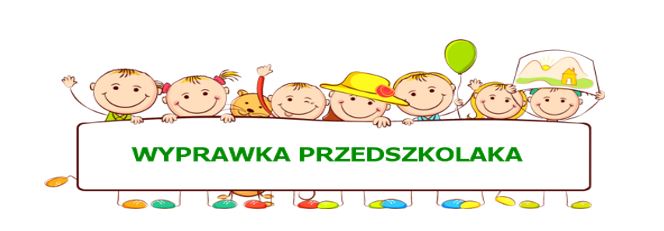  CO DO PRZEDSZKOLA NA START?Aby ułatwić Waszym pociechom pomyślny start w naszej placówce, mamy dla Państwa kilka rad, które pomogą przygotować dziecko do przedszkola.GRUPY MŁODSZE:- kapciuszki na rzepy ( są pomocne w nauce samodzielnego ubierania, prosimy podpisać)- woreczek do szatni na ubranka (podpisany)- ubranka na zmianę ( majteczki, skarpetki, spodenki, bluzeczka)- podusia ( podpisana)- ulubiona maskotka / zabawka ( doda dziecku odwagi podczas tych pierwszych dni)GRUPY ZEROWE:- plecaczek- piórnik ( kredki, ołówek, temperówka)- woreczek do szatni ( podpisany )- kapcie na zmianę ( podpisane )- woreczek na strój do gimnastyki ( podpisany )- strój do gimnastyki ( biała bluzeczka, ciemne spodenki )- teczka formatu A4 z gumką ( podpisana )- buteleczka z piciem Prosimy rodziców, aby dzieci nie przynosiły ze sobą jedzenia, nasze Panie kucharki gotują wyśmienicie, nikt nie będzie głodny. Jeżeli dziecko ma alergię pokarmową, prosimy o zgłoszenie tej informacji do Pani intendent ( stołówka szkolna).Informację dotyczące wyprawki plastycznej oraz inne informację zostaną podane przez wychowawców grup na pierwszym zebraniu. DO ZOBACZENIA WE WRZEŚNIU !